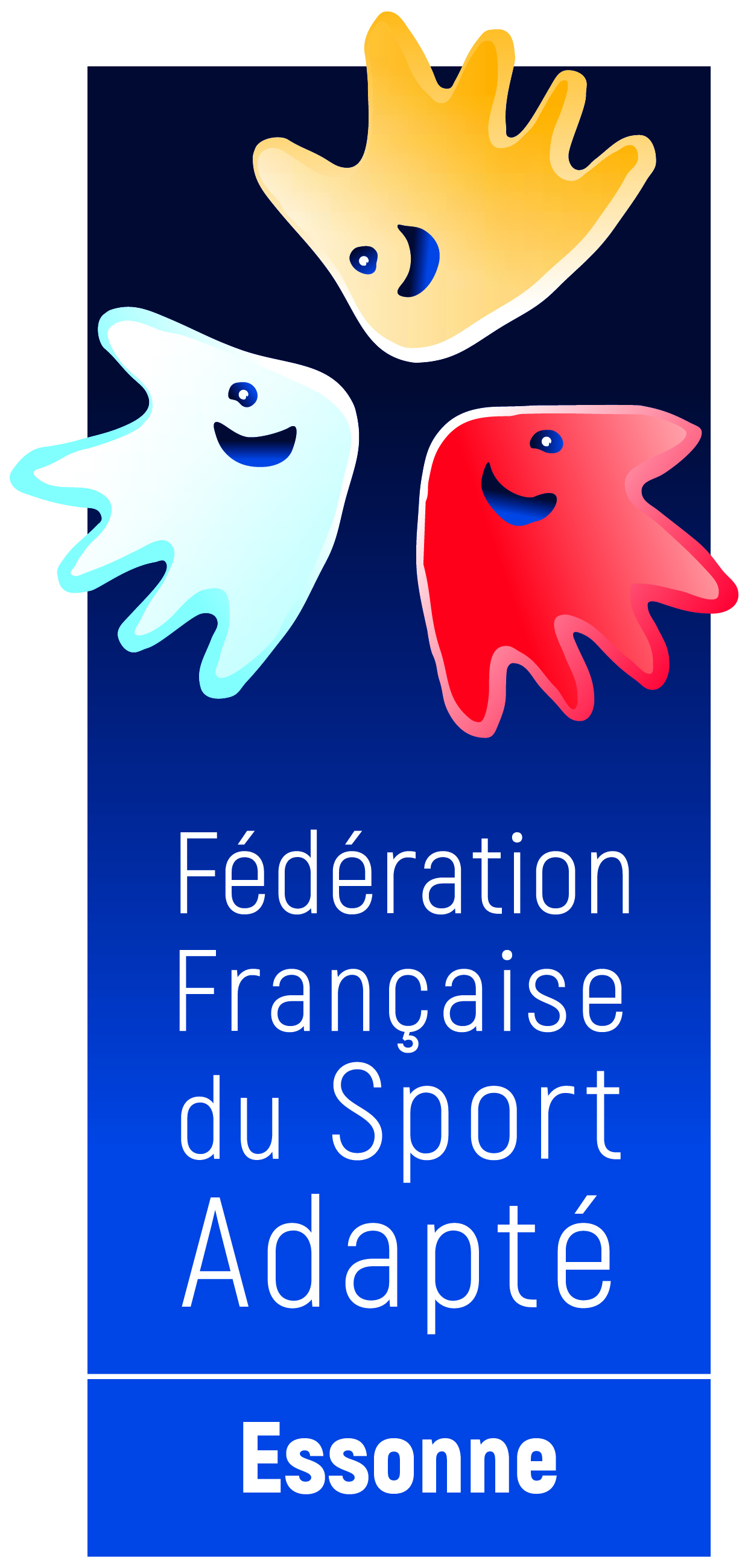 Fiche d’inscription de l’IMEIdentité de l’IME :Nom de l'IME : _________________________________________________________Nom du responsable : _______________________________________________  Nombre de joueurs : ______________________________________________  Noms des joueurs et n°de licences/licence Pass  	-	-	-	-	-	- 	-	-	-	-Règlement : Les matchs se jouent 6 vs 6 avec le Gardien, sur ¼ d’un terrain de Foot. Duré d’un match : 10 min Possibilité de réserver un panier repas à 5€ comprenant Sandwich chaud + Frite + Dessert + Boisson___________________________________________________________________________________Formule Repas midi : 5€ x……….A réservez avant le 07 Octobre à l’adresse suivante : annesophie.cdsa91@gmail.com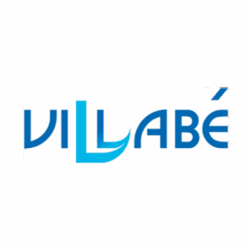 Fiche à renvoyer au maximum le 07 Octobre à Anne-SophieTEL: 06 03 75 45 79/ E-MAIL: annesophie.cdsa91@gmail.com